Karamel-frappuccino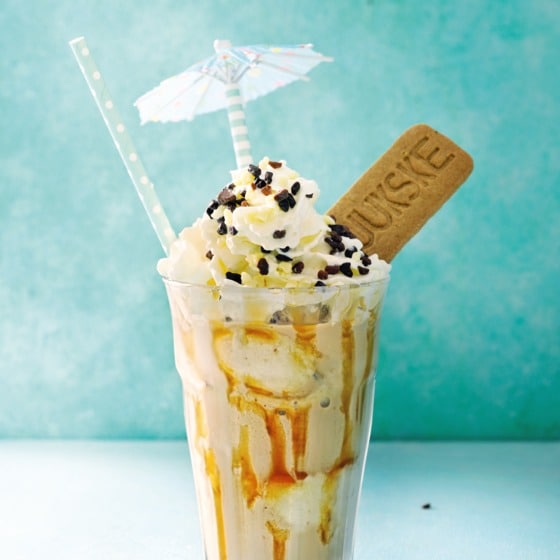 Ingrediënten 4 personen:Bovenkant formulierOnderkant formulierBereidingswijze:Schep in elk glas 2 bolletjes ijs. Laat aan de binnenkant van 4 grote, hoge glazen om de paar cm een druppel karamelstroop van boven naar beneden lopen. en schenk er de ijskoffie over.Spuit op elke ijskoffie een toef slagroom, bestrooi met de hagelsteentjes en/of granola en steek er een quukske in.Steek in elk glas een rietje en serveer direct.2 elKaramel schenkstroop8 bolletjesroomijs pecan karamel4bekers ijskoffie karamel macchiato1spuitbus slagroom4 tlLa Place hagelsteentjes mix/ granola4Brabantse quukskes koffiesmaak (koekjes)4papieren rietjes